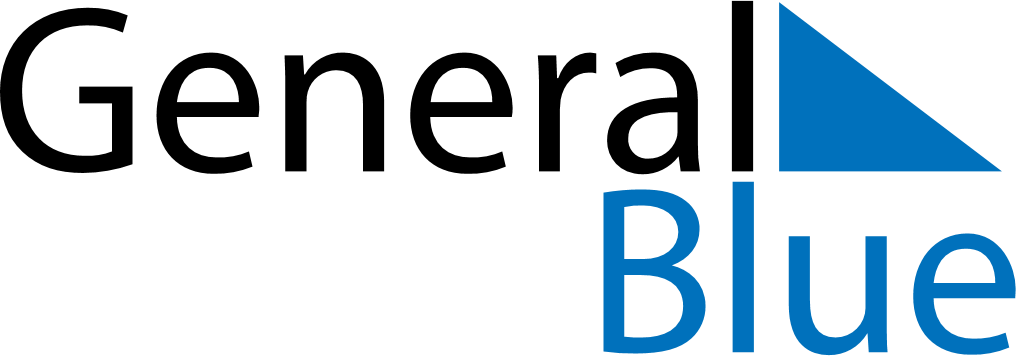 June 2024June 2024June 2024June 2024June 2024June 2024June 2024Arhus, DenmarkArhus, DenmarkArhus, DenmarkArhus, DenmarkArhus, DenmarkArhus, DenmarkArhus, DenmarkSundayMondayMondayTuesdayWednesdayThursdayFridaySaturday1Sunrise: 4:39 AMSunset: 9:54 PMDaylight: 17 hours and 14 minutes.23345678Sunrise: 4:38 AMSunset: 9:55 PMDaylight: 17 hours and 16 minutes.Sunrise: 4:37 AMSunset: 9:56 PMDaylight: 17 hours and 19 minutes.Sunrise: 4:37 AMSunset: 9:56 PMDaylight: 17 hours and 19 minutes.Sunrise: 4:36 AMSunset: 9:58 PMDaylight: 17 hours and 21 minutes.Sunrise: 4:36 AMSunset: 9:59 PMDaylight: 17 hours and 23 minutes.Sunrise: 4:35 AMSunset: 10:00 PMDaylight: 17 hours and 25 minutes.Sunrise: 4:34 AMSunset: 10:01 PMDaylight: 17 hours and 27 minutes.Sunrise: 4:33 AMSunset: 10:02 PMDaylight: 17 hours and 28 minutes.910101112131415Sunrise: 4:33 AMSunset: 10:03 PMDaylight: 17 hours and 30 minutes.Sunrise: 4:32 AMSunset: 10:04 PMDaylight: 17 hours and 31 minutes.Sunrise: 4:32 AMSunset: 10:04 PMDaylight: 17 hours and 31 minutes.Sunrise: 4:32 AMSunset: 10:05 PMDaylight: 17 hours and 33 minutes.Sunrise: 4:31 AMSunset: 10:06 PMDaylight: 17 hours and 34 minutes.Sunrise: 4:31 AMSunset: 10:07 PMDaylight: 17 hours and 35 minutes.Sunrise: 4:31 AMSunset: 10:07 PMDaylight: 17 hours and 36 minutes.Sunrise: 4:30 AMSunset: 10:08 PMDaylight: 17 hours and 37 minutes.1617171819202122Sunrise: 4:30 AMSunset: 10:08 PMDaylight: 17 hours and 38 minutes.Sunrise: 4:30 AMSunset: 10:09 PMDaylight: 17 hours and 38 minutes.Sunrise: 4:30 AMSunset: 10:09 PMDaylight: 17 hours and 38 minutes.Sunrise: 4:30 AMSunset: 10:09 PMDaylight: 17 hours and 39 minutes.Sunrise: 4:30 AMSunset: 10:10 PMDaylight: 17 hours and 39 minutes.Sunrise: 4:30 AMSunset: 10:10 PMDaylight: 17 hours and 39 minutes.Sunrise: 4:31 AMSunset: 10:10 PMDaylight: 17 hours and 39 minutes.Sunrise: 4:31 AMSunset: 10:10 PMDaylight: 17 hours and 39 minutes.2324242526272829Sunrise: 4:31 AMSunset: 10:11 PMDaylight: 17 hours and 39 minutes.Sunrise: 4:32 AMSunset: 10:11 PMDaylight: 17 hours and 38 minutes.Sunrise: 4:32 AMSunset: 10:11 PMDaylight: 17 hours and 38 minutes.Sunrise: 4:32 AMSunset: 10:11 PMDaylight: 17 hours and 38 minutes.Sunrise: 4:33 AMSunset: 10:10 PMDaylight: 17 hours and 37 minutes.Sunrise: 4:33 AMSunset: 10:10 PMDaylight: 17 hours and 37 minutes.Sunrise: 4:34 AMSunset: 10:10 PMDaylight: 17 hours and 36 minutes.Sunrise: 4:35 AMSunset: 10:10 PMDaylight: 17 hours and 35 minutes.30Sunrise: 4:35 AMSunset: 10:09 PMDaylight: 17 hours and 34 minutes.